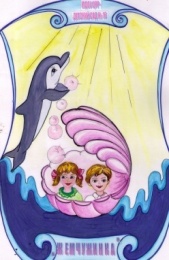 Муниципальное автономное дошкольное образовательное учреждение города Тулуна«Центр развития ребенка - детский сад «Жемчужинка»Консультация на  тему «Организация питания в условиях ДОУ»Подготовила: воспитатель Гапоненко Е.А.
Психологический комфорт детей во время их пребывания в образовательном учреждении во многом зависит от организации питания. Работа по организации питания детей в группах осуществляется под руководством воспитателя и заключается:- в создании безопасных условий при подготовке и во время приема пищи;- в воспитании культурно-гигиенических навыков во время приема пищи детьми;	Получение пищи на группу осуществляет младший воспитатель строго по графику, который утверждает  заведующий ДОУ. Готовая продукция развешивается на пищеблоке в промаркированную посуду и разносится по группам.Пред раздачей пищи детям младший воспитатель обязан:- промыть столы горячей водой с мылом;- тщательно вымыть руки;- надеть специальную одежду для получения и раздачи пищи;- проветрить помещение;Во время раздачи пищи категорически запрещается нахождение детей в обеденной зоне (кроме дежурных).ЭТИКЕТ-это та его часть, которая связана с поведением детей за столом и воспитанием навыков культуры еды. Каким же правилам этикета мы обучаем детей в саду? 1.Перед едой дошкольники отправляются в туалетную комнату мыть руки. Если она находится рядом с комнатой, где дети обедают, то, после  того как дети вымоют руки, они самостоятельно садятся за столы и начинают есть уже поданное первое блюдо. Надо следить, чтобы первыми мыли руки и садились за стол те воспитанники, которые  едят медленно. Если туалетная отделена от столовой коридором, дети вымыв руки,  возвращаются все вместе в сопровождении воспитателя и садятся за стол одновременно. 2.  Во время приема пищи надо создать спокойную доброжелательную обстановку и поддерживать у детей хорошее настроение, так как состояние нервной системы ребенка сказывается на его аппетите. Не следует проявлять нетерпения, если дети едят медленно, запрещать им во время еды обращаться с просьбой к товарищам или взрослым, постоянно делать замечания. Это отвлекает, нервирует детей и снижает их аппетит. Если ребенок отказывается от какого-либо полезного блюда, следует постепенно приучить его к нему, давая пищу небольшими порциями. Такого ребенка лучше посадить с детьми, которые едят пищу с удовольствием, и не принуждать ребенка, если он не может съесть всю порцию, так как рекомендуемые средние нормы не рассчитаны на индивидуальные особенности и потребности организма. Если в одно кормление он не доел свою порцию, не надо заставлять его съедать все. Надо больше думать, быть внимательным к вопросу подачи еды ребенку. Зная аппетит детей, одним наливаем первого блюда меньше, а кто не удовлетворён полученной порцией, может попросить добавку после того, как съест поданное. Надо, конечно, знать детей, знать,  кому можно добавить, а кому нельзя. Одним мы прибавляем, чтобы воздействовать на психологию ребенка — «молодец, уже добавку просит», другим — чтобы у них не осталось неудовольствия, что не удовлетворили их желание.3.Сервировка стола в дошкольном образовательном учреждении. В содержание труда дежурных по столовой входит полная сервировка стола, уборка после еды. Наиболее целесообразной будет такая организация уборки,  при которой сочетается работа дежурных и каждого ребенка. Например: каждый ребенок после еды отодвигает свою тарелку на середину стола, складывая ее на другие, а чашку относят на разнос. Дежурные уносят салфетки, вилки, ложки, тарелки из-под хлеба, вытирают столы. Воспитатель приучает и детей благодарить дежурных за оказанную услугу, относится с уважением к их труду.При единых требованиях и контроле со стороны воспитателей и няни дети 5—6 лет быстро усваивают, как для какого питания надо накрывать стол, и с удовольствием выполняют эти обязанности. Чтобы дети воспринимали дежурство не как досадную нагрузку, а как увлекательное и престижное дело, нужно насытить эту деятельность игровыми моментами, снабдить ее привлекательными элементами. 
Дежурным по столам выдают яркую, нарядную форму, состоящую из цветных фартучков и колпачков. Шапочки и колпачки висят в специальном «Уголке дежурного», оформленном под стать самим костюмам. «Царствует» здесь мастер Поварешкин. По бокам от изображения мастера — специальные прозрачные кармашки, куда вставляют фотографии дежурящих детей. 
В обязанности дежурных входит не только расстановка посуды, но и складывание тканевых салфеток, а также «обертывание» сухарницы в цветную тканевую «одежку».Воспитатель приучает детей садиться за стол спокойно. Важным моментом в правильной организации питания является хорошая сервировка, она играет большую роль для развития аппетита ребёнка. Посуда должна быть небольшого размера, а главное привлекательной: с изящным рисунком, красивой формы. Вилки следует давать детям, начиная с младшей группы. Детей 5-6 лет нужно приучать пользоваться и вилкой, и ножом, но они должны быть соответствующего размера.
Хорошая сервировка стола имеет большое значение для улучшения аппетита детей и закрепления культурных навыков. В приготовление столов для питания активное участие принимают дежурные. 
Во время обеда необходимо приучать детей не отставлять на середину стола грязную тарелку: это загромождает стол и создаёт некрасивый вид. Их тут же убирают младший воспитатель и дежурные дети. 
Как надо в детском саду сервировать стол для того или иного вида питания? 
Начнем с подготовки столов к обеду. В младших группах мы ставим детям только глубокую тарелку. В средней и старшей группах — глубокие и мелкие тарелки в тех случаях, когда второе раскладывается в группе, а не приносится из кухни. В некоторых детских садах не ставят под глубокие тарелки мелкие, мотивируя тем, что, пока дети едят суп, няня раскладывает на эти тарелки второе. Не нужно преждевременно раскладывать второе, чтобы оно не остывало: остывшая пища менее полезна. Если няня внимательно следит за детьми во время еды, она всегда успеет вовремя подать каждому второе. 
Хлеб ставим на середину стола в хлебницах, нарезав его на небольшие куски (20—25 г). Кусков в хлебнице всегда больше, чем детей за столом. Каждый может есть сколько хочет. Дети 5—6 лет принимают участие в накладывании хлеба в хлебницы. Учим делать это двумя вилками: одну подгладывать под кусочек хлеба, другой поддерживать его сверху. Дети прекрасно с этим справляются и очень любят эту работу. Если они не успевают положить весь хлеб в хлебницу, им помогает няня. Брать хлеб из общей хлебницы учим детей указательным и большим пальцами, так же держать его и во время еды, а не в кулаке. Руку с хлебом всегда держать над столом, а не опускать вниз. Вообще приучаем детей во время еды держать обе руки на столе. 
Стол воспитателя сервируется так же, как и столы детей. Чтобы вошло в правило, что дежурные дети накрывают его одновременно со столами для детей. Делать это они будут с особым удовольствием. Пирожки, ватрушки, печенье, пряники мы ставим на середину каждого стола в общих тарелках или хлебницах. Учим детей брать, не выбирая, тот пирожок, печенье, что лежит ближе к ним. 
Приходится учить детей пить молоко, чай, кофе или другие напитки с пирогом, печеньем небольшими глотками, чтобы они одновременно заканчивали пить и есть. Если их не учить этому, то они сначала выпивают жидкость, а потом едят всухомятку то, что дано к ней, и, конечно, едят с трудом. 
4.Одним из условий, необходимых для создания благоприятной обстановки во время еды, является правильное поведение взрослых и детей во время питания. 
Взрослые (няня и воспитательница) разговаривают друг с другом спокойным, тихим голосом только о делах, связанных с питанием детей. Никаких бесед друг с другом не должно быть. Не следует делать замечания всем детям сразу. Не следует торопить детей словами: «ешь скорее», «доедай скорее», лучше своевременно подать пищу и тем самым добиваться, чтобы дети не задерживались за столом. Постепенно воспитанники привыкают есть культурно. 
Как вести себя за столом. 
· Не сиди, развалившись. 
· Не клади ногу на ногу. 
· Не шаркай ногами, не разговаривай. 
· Не вертись, не толкай товарища. 
· Ешь аккуратно, не проливай на скатерть. 
· Кусай хлеб над тарелкой. 
· Не откусывай сразу большие куски хлеба. Ешь тихо. Не чавкай. 
· Правильно держи вилку, ложку и нож. 
· После еды положи ложку и вилку в тарелку. 
· Выходя из-за стола, убери стул и поблагодари. 
· После еды полощи рот. 

